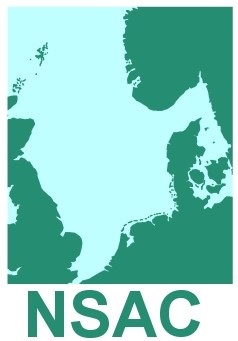 NSAC  to Scheveningen Group  the We welcome the opportunity to provide input on the Scheveningen Group’s joint recommendation (JR) for next year’s North Sea demersal discard plan. The draft JR was discussed at the NSAC Landing Obligation Focus Group meeting on the 25th of February 2020 in London, and it was agreed to respond in a letter outlining the initial NSAC views and priorities rather than presenting detailed comments on specific elements of the draft JR. We support the Scheveningen Group’s approach of focusing on a consolidation and continuation of existing exemptions by providing additional supporting information as requested last year by the STECF for a number of exemptions. We recognise the challenges posed by the requirement to provide additional supporting information to continue or expand certain exemptions. However, we strongly encourage the Scheveningen Group to provide all relevant information needed to enable the STECF to fully evaluate the exemptions in question in a timely manner. This is important to increase the likelihood of requests being successful, by avoiding delays in the process between the STECF evaluation of the JR and the adoption of the final discard plan. In this context, the NSAC encourages the Scheveningen Group to follow the recommendations provided in the past by the STECF regarding the type and level of detail of information needed for a robust evaluation, as well as the suggested format for providing this information. In general, the NSAC highlights the importance of an ongoing robust documentation of the need for and use of specific exemptions, both in order to support their continuation, and to ensure that exemption discards can be adequately accounted for in TAC-setting. This is crucial to make sure they do not lead to unsustainable exploitation or an inadequate decrease of the relevant TACs, since the discards allowed under exemptions will be deducted when setting the TACs. We therefore urge the Scheveningen Group only to request the de minimis quantities actually needed to cover the anticipated discard amounts, in order to avoid generating or exacerbating quota limitation issues. estimates of dead discards under high survival exemptions are crucial The STECF has pointed out, for example in its latest report on fisheries-dependent information, that the data used to estimate exemption discards (so that the Commission can factor them into its TAC proposal) are incomplete and not necessarily reliable, making the resulting discard estimates ‘rather uncertain’ (see p. 78). In the same report, the STECF noted that ‘for most MS and fisheries, the records of unwanted catch fractions (discards + BMS landings) in logbooks are believed to be an unreliable source of information’. It also highlighted that ‘a specific data call asking Member States to provide data for each exemption may be a better option than to use data from the FDI-EWG that has been implemented to monitor the developments of EU fisheries in general’ (p. 78). The NSAC therefore encourages the Scheveningen Group to discuss this issue and possible solutions in the context of the discard plan, to ensure comprehensive and reliable documentation of discards under the requested exemptions. As in previous years, the NSAC will undertake to update the choke identification tool for the North Sea once the ICES advice is published in June. We remain committed to continuing a close engagement with the Scheveningen Group regarding any potential changes to the JR as well as further steps following its submission and evaluation by the STECF.